       		City of Piedmont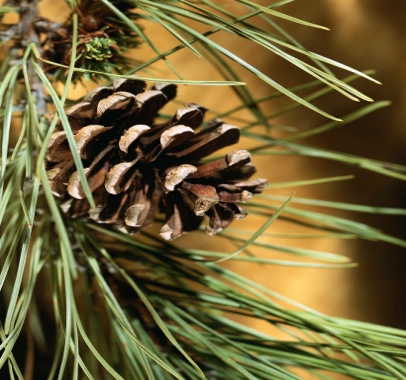                     	                        111 2nd Street                     	                          PO Box 101                   	                    Piedmont, SD 57769                                       Phone/Fax (605)716-5495             	                         Piedmont1@rushmore.com							         piedmontsd.com			  Special Board Meeting                  will be held at Piedmont City Hall         on Tuesday, September 9, 2014 at 7:30 p.m.      –Before the Planning Meeting regularly scheduled—Agenda:Call to Order – Pledge of Allegiance – Roll CallResolution 2014-11 –A Resolution Approving Plat –Lots 2 and 3 of Foley Acres Subdivision located in the Northeast Quarter of the Northwest Quarter (NE1/4NW1/4) of Section 23, Township 3 North, Range 6 East of the Black Hills Meridian, Meade County, South Dakota.AdjournThe City of Piedmont is an equal opportunity provider and employer.If you wish to file a Civil Rights program complaint of discrimination, complete the USDA Program Discrimination Complaint Form, found online at http:..www.ascr.usda.gov/complaint filingmcust.html, or at any USDA office, or call (866) 632-9992 to request the form. You may also write a letter containing all of the information requested in the form. Send your completed complaint form or letter to us by mail at U.S. Department of Agriculture, Director, Office of Adjudication, 1400 Independence Avenue, S.W., Washington, D.C. 20250-9410, by fax (202) 690-7442 or email at program.intake@usda.gov.